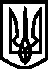 УКРАЇНА ВИКОНАВЧИЙ КОМІТЕТМЕЛІТОПОЛЬСЬКОЇ  МІСЬКОЇ  РАДИЗапорізької областіР О З П О Р Я Д Ж Е Н Н Яміського голови 26.07.2021		                                                                     № 260-рКеруючись Законом України “Про місцеве самоврядування в Україні”, відповідно до рішення виконавчого комітету Мелітопольської міської ради Запорізької області  від 10.06.2021 №130/2 "Про затвердження Порядку надання одноразової допомоги на відкриття власної справи демобілізованим учасникам антитерористичної операції та учасникам  операції об’єднаних сил”, протоколів конкурсної комісії з питань надання одноразової допомоги для відкриття власної справи учасникам антитерористичної операції та учасникам операції Об'єднаних сил від 14.07.2021 №3 та від 21.07.2021 №4ЗОБОВ`ЯЗУЮ: 1. Затвердити список учасників антитерористичної операції/операції Об'єднаних сил, які визнані переможцями конкурсного відбору проєктів на відкриття власної справи, згідно з додатком.2. Контроль за виконанням цього розпорядження покласти на заступника міського голови з питань діяльності виконавчих органів ради  Рудакову І.Мелітопольський міський голова 			                    Іван ФЕДОРОВДодатокдо розпорядження міського головивід 26.07.2021 № 260-рСписокучасників антитерористичної операції/операції Об'єднаних сил, які визнані переможцями конкурсного відбору проєктів на відкриття власної справиНачальник управління з розвитку підприємництва та промисловості				        Ірина ФУРСОВАПро затвердження списку  учасників антитерористичної операції/операції Об'єднаних сил, які визнані переможцями конкурсного відбору проєктів на відкриття власної справиМінко Володимир ДмитровичПроєкт “Сироварня”Лагздукалнс Дмитро АндрісовичПроєкт “Інтернет-медіа”Вторигін Антон ЮрійовичПроєкт “3D-мініфабрика”Давидович Руслан ОлександровичПроєкт “Наріжний камінь”